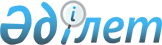 О мерах по реализации поручения Премьер-Министра Республики Казахстан от 27 января 1997 г. N 609Распоряжение Премьер-Министра Республики Казахстан от 20 февраля 1998 г. № 43-р      В целях реализации поручения Премьер-Министра Республики Казахстан от 27 января 1997 г. № 609, а также для обеспечения финансово-экономической поддержки хозяйствующих субъектов, связанных договорными отношениями с Жезказганской ТЭЦ: 

      1. Департаменту государственного имущества и приватизации Министерства финансов совместно с Министерством энергетики, индустрии и торговли Республики Казахстан в срок до 31 марта 1998 года обеспечить проведение и утверждение разделительного баланса между Жезказганской ТЭЦ (корпорация "Самсунг") и РГП "Карагандаэнерго" согласно договору купли-продажи от 16 сентября 1996 года № 04/002987. 

      2. Контроль за исполнением настоящего распоряжения возложить на Министерство финансов Республики Казахстан. 



 

      Премьер-Министр 

 
					© 2012. РГП на ПХВ «Институт законодательства и правовой информации Республики Казахстан» Министерства юстиции Республики Казахстан
				